                       Connie Creed Presents... “See you in September”		                  Please join me for the First Tournament of the Fall Season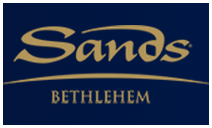 September 15th – 17th   2017 16 game, NASPA rated Scrabble® Tourney at the Sands Casino Resort77 Sands Boulevard • Bethlehem, PA • 484-777-7777 • Free Self ParkingFORMAT:	   Equal Divisions:	14 games RR with minimal repeats, games 15 QOTH and 16 KOTH SCHEDULE:	   Early Bird:	5 games Friday starting at noon   Main Event:	3 games Friday night starting at 8PM, Registration opens at 7PM8 games Saturday starting at 9:30 AM, Lunch break after 4th game5 games Sunday starting at 9:30 AM, Catered lunch included after 3rd gamePRIZES:	   Cash prizes for 4 places minimum, depending on division sizes, plus other cash awardsFEES:	   $125 Entry fee for Main Event TWL and Collins • Early entry incentive before 7/15 deduct $10	   Includes Lunch on Sunday overlooking the Bethlehem Steel Mills	   $35 Entry fee for Early BirdHOTEL FEATURES:  Beautifully appointed guest rooms, 7Restaurants to choose from plus a buffet and 	    	   Food Court, Outlet Mall attached to the hotel, and of course, a Casino. Please visit their 	    website  from link at the top. ROOM RATES:	    Casino rate of $174 per night, single or double occupancy, $25 commuter fee       Please make your reservations directly with the hotel by telephone, not on line, before the 1st of September.     Group code for special rate is GSC0917.  Call 877-726-3777 to book your room.“See you in September” Registration FormNAME 	______________________________________        CELL	___________________________EMAIL 	______________________________________________________  All major Credit Cards will be accepted with a 3.5% convenience fee.  Please contact me for more info.Check all that apply:	Entry Fee $125 Main Event TWL 			Entry Fee $125 Collins	Early Entry before 7/15   $115 TWL       		Early Entry before 7/15  $115 Collins	Commuter Fee $25					Entry Fee $35 Early BirdAmount Submitted ________________Please make checks payable to Connie Creed.  Complete registration and send to: Connie Creed233 S. 6th St. #2502 • Philadelphia, PA • 19106 • Questions? 215-238-1880, 215-837-3037 or partygrl@verizon.net 